Allegato AISTANZA PER L'ISCRIZIONE ALL’ELENCO APERTO OPERATORI ECONOMICI PER L'AFFIDAMENTODI LAVORI, SERVIZI, FORNITURE ED INCARICHI PROFESSIONALI MEDIANTE AFFIDAMENTO DIRETTO O PROCEDURA NEGOZIATA AI SENSI DEGLI ARTT.31 COMMA 8, ART. 36, COMMA 2, LETTERE A,B,C, ART. 63 ART. 157, COMMA 2 ED ART.163 DEL D.LGS. 50/2016.                                                                                                                                             Spett.leCOMUNE DI TREBISACCEPiazza Della Repubblica,2587075 TREBISACCE (CS)Il sottoscritto ........................................................................................................................................nato il ........................................ a ........................................................................................................C.F. ........................................... ………………………………………………………..………………………………….............residente a ................................ via e n. ..............................................................................................in qualità di ...........................................................................................................................................dell’impresa/studio ..............................................................................................................................con sede in ...........................................................................................................................................con codice fiscale - partita IVA n. .........................................................................................................telefono ....................................................... fax ..................................................................................telefono cellulare..................................................................................................................................e-mail .....................................................................................................................................................pec ………………………………………………………………………………………………………………………………………............iscritto nel registro della camera di Commercio, Industria, Artigianato ed agricoltura per attività rientrante in quella oggetto del presente elenco................................della Provincia di …...................…............................................................................................................................................................iscritto all’Albo/Ordine ……………….. della Provincia di …………………………....…………………………...............al numero ………………………………………………………………………………..……………………………………………...........dal ……………………………………………………………………………………….………………………………………………............C H I E D El’iscrizione all’elenco aperto operatori economici per l'affidamento di lavori, servizi (compresi i servizi di architettura e ingegneria) e forniture sotto soglia ai sensi dell'art. 36 comma 2 a) e b) del D. Lgs. n. 50/2016.A tal fine: DICHIARAai sensi degli articoli 46 e 47 del D.P.R. 28.12.2000, n. 445, consapevole delle sanzioni penali previste dall'articolo 76 del medesimo D.P.R., per le ipotesi di falsità in atti e dichiarazioni mendaci ivi indicate,quanto segue:(indicare la/le categorie per cui si richiede l’iscrizione apponendo una crocetta nella prima colonna):per gli importi qui sotto indicati (indicare il/gli importi per cui si richiede l’iscrizione apponendo una crocetta nella colonna di riferimento):barrare la parte di riferimento: di essere in possesso dei requisiti di cui all’art. 90 d.P.R. 207/2010 rapportati all’importo e alla  tipologia dei lavori per i quali si chiede l’iscrizione (SPECIFICARE):• di aver eseguito nell’ultimo quinquennio i seguenti lavori per la Pubblica Amministrazione:• di aver sostenuto nell’ultimo quinquennio per il personale dipendente il seguente costo complessivo:• di disporre di adeguata attrezzatura tecnica, in particolare:....................................................................................................................................................................................................................................................................................................................................................................................................................................................................................................................................................................................................................................................................................................................................................................................................................................................................................................................................................................................................................................................................................................................................................................................................................................................................................................................................................................................................................................................................................................................................................................................................................................................................................................................................................................................................................................................................................................................................................................................................................................................................................................................................................................................................................................................................................................Oppuredi essere in possesso di attestazione rilasciata da società di attestazione                            (SOA) di cui ai sopra citati decreti, regolarmente autorizzata, in corso                            di validità per le seguenti categorie e classifiche (ALLEGARE).• di aver eseguito nell’ultimo quinquennio i seguenti lavori per la Pubblica Amministrazione:2. barrare la parte di riferimento                 che l’impresa NON possiede l’abilitazione per le categorie dei lavori                  indicati nelle fattispecie di cui al D.M. 37/2008.oppure                  l’impresa possiede l’abilitazione per le categorie dei lavori indicati nelle fattispecie di cui al D.M. 37/2008                    (indicare le categorie apponendo una crocetta nella colonna di riferimento):per gli importi fino a concorrenza della soglia comunitaria:• di aver eseguito nell’ultimo quinquennio il seguente servizio/fornitura per la Pubblica Amministrazione:• di disporre di adeguata attrezzatura tecnica, (Descrizione dell'attrezzatura tecnica, con la precisazione delle misure adottate per garantire la qualità, nonché degli strumenti di studio e ricerca dell'impresa; indicazione dei tecnici e degli organi tecnici di cui l'impresa ha la disponibilità;eventuali certificazioni di legge e certificazioni volontarie rilasciate da organismi riconosciuti per la certificazione "Sistema Qualità") in particolare:......................................................................................................................................................................................................................................................................................................................................................................................................................................................................................................................................................................................................................................................................................................................................................................................................................................................................................................................................................................................................................................................................................................................................................................................................................................................................................................................................................................................................................................................................................................................................................................................................................................................................................................................................................................................................................................................................................................................................................................D I C H I A R A1. che l'impresa è iscritta nel registro delle imprese della Camera di Commercio di …………….............per la seguente attività ……………....................... e attesta i seguenti dati (per le ditte con sede in uno Stato straniero, indicare i dati di iscrizione nell'Albo o Lista ufficiale dello Stato di appartenenza):- numero di iscrizione..........................................………………………………………….……………….………………...- data di iscrizione.............................................…………………………………………...……………….………………....- durata della ditta/data termine................................……………………………………....………………................- forma giuridica................................................…………………………………………...……………….………………....- sede legale ……………………………………………………………………………….……………….……………….………………...- sede operativa …………………………………………………………………………………………….……………….……………….- recapito corrispondenza ……………………………………………………………….………………….……………….............- tipo impresa (barrare la parte di riferimento):i. impresa;ii. lavoratore autonomo;- di essere regolarmente iscritto (se cooperativa o consorzio di cooperative - barrare la casella di interesse e riportare i dati di iscrizione)iii. Albo nazionale delle società cooperative………………………………….iv. Albo regionale cooperative sociali (se istituito)…………………………..;2. che l'impresa:− non rientra nei motivi di esclusione di cui all’art.80 del D. Lgs. 50/2016;− non si trova in stato di fallimento, di liquidazione coatta, di concordato preventivo e che non sono in corso procedimenti per la dichiarazione di tali situazioni;− non ha violato il divieto di intestazione fiduciaria posto dall'articolo 17 della legge 19 marzo 1990, n. 55;− non ha commesso gravi infrazioni debitamente accertate alle norme in materia di sicurezza e a ogni altro obbligo derivante dai rapporti di lavoro, risultanti dai dati in possesso dell’Osservatorio;− non ha commesso grave negligenza o malafede nell'esecuzione delle prestazioni affidate dalla stazione appaltante, ovvero un errore grave nell’esercizio della propria attività professionale;− non ha commesso violazioni gravi, definitivamente accertate, rispetto agli obblighi relativi al pagamento delle imposte e tasse, secondo la legislazione italiana o quella dello Stato in cui l'impresa è stabilita;− non ha reso false dichiarazioni in merito ai requisiti e alle condizioni rilevanti per la partecipazione alle procedure di gara e per l'affidamento dei subappalti, nell'anno antecedente la data di pubblicazione del presente bando, risultanti dai dati in possesso dell’Osservatorio;oppure: dichiara che presso l’Osservatorio esistono le seguenti annotazioni:________________________________________________________________________________________________________________________________________________________________________________________________________________________________________________− non ha commesso violazioni gravi, definitivamente accertate, alle norme in materia di contributi previdenziali e assistenziali, secondo la legislazione italiana o dello stato in cui sono stabiliti;3. che nei propri confronti non è pendente un procedimento per l'applicazione di una delle misure di prevenzione di cui all'art. 3 della legge 27 dicembre 1956 n. 1423 o di una delle cause ostative previste dall’art. 10, comma 3, legge 31 maggio 1965 n. 575, o che, anche in assenza di un procedimento per l’applicazione di una misura di prevenzione o di una causa ostativa ivi previste, pur essendo stato vittima dei reati previsti e puniti dagli articoli 317 (concussione) e 629 (estorsione) del codice penale aggravati ai sensi dell’articolo 7 del decreto-legge 13 maggio 1991, n.152, convertito, con modificazioni, dalla legge 12 luglio 1991, n. 203, non risulti aver denunciato i fattiall’autorità giudiziaria, salvo che ricorrano i casi previsti dall’articolo 4, primo comma, della legge 24novembre 1981, n. 689 (tale circostanza deve emergere dagli indizi a base della richiesta di rinvio a giudizio formulata nei confronti dell’imputato nell'anno antecedente alla pubblicazione del bando e deve essere comunicata, unitamente alle generalità del soggetto che ha omesso la predetta denuncia, dal procuratore della Repubblica procedente all’Autorità di cui all’articolo 6, la quale cura la pubblicazione della comunicazione sul sito dell’Osservatorio);4. barrare la parte di riferimento:i. che nei propri confronti non è stata pronunciata sentenza di condannapassata in giudicato, o emesso decreto penale di condanna divenutoirrevocabile, oppure sentenza di applicazione della pena su richiesta,ai sensi dell'art. 444 c.p.p., per reati gravi in danno dello Stato o dellaComunità che incidono sulla moralità professionale; e comunque non  è stata pronunciata nei propri confronti sentenza di condanna passata in giudicato, per uno o più reati di partecipazione a un'organizzazione                                             criminale, corruzione, frode, riciclaggio, quali definiti dagli atti                                             comunitari citati all’art. 45, paragrafo 1, direttiva CE 2004/18;ii. che nei propri confronti sono state pronunciate le seguenti condanne(indicare anche le eventuali condanne per le quali si benefici della                                               non menzione, art. 80 d.lgs. 50/2016):…………………………………………………………………………………………………………..............…………………………………………………………………………………………………………..............……………………………………………………………………….………………………………….............5. (solo per le società) che nei propri confronti non è stata applicata la sanzione interdittiva di cui all'articolo 9, comma 2, lettera c), del decreto legislativo dell'8 giugno 2001 n. 231 o altra sanzione che comporta il divieto di contrarre con la pubblica amministrazione compresi i provvedimenti interdittivi di cui all'articolo 14, comma 1, del d.lgs. 81/2008;6. che nei propri confronti non è stata applicata la sospensione o la decadenza dell'attestazione SOA per aver prodotto falsa documentazione o dichiarazioni mendaci, risultanti dal casellario informatico;7. di:i. non trovarsi in situazione di controllo diretto o come controllante o                                                come controllato con alcuna impresa;oppureii. trovarsi in situazione di controllo diretto o come controllante ocome controllato con le seguenti imprese (denominazione, ragione                      sociale e sede) …………………..………….………..………….………..………….………..………….                                       ……………………………………………………………..............………..………….………..…………...8. di osservare, all’interno della propria azienda, gli obblighi di sicurezza previsti dalla vigentenormativa;9. di attuare a favore dei lavoratori dipendenti, e se cooperative anche verso i soci, condizioninormative e retributive non inferiori a quelle risultanti dai contratti collettivi di lavoro e dagliaccordi locali integrativi degli stessi;10. che il C.C.N.L. applicato è (barrare e specificare):                                 i. Edile                                ii. Altro                            ……………………………………………………………………………………………………………………...11. che la dimensione aziendale è (barrare la parte di riferimento):                                        iii. da 0 a 5                                        iv. da 6 a 15                                        v. da 16 a 50                                        vi. da 51 a 100                                        vii. oltre12. attesta di mantenere le seguenti posizioni previdenziali e assicurative:1) INAIL - codice ditta ……………………………………………………………………..……………………..……………………....INAIL - posizioni assicurative territoriali …………………………….……………………………………….......................2) INPS - matricola aziendale ……………………………………………………………………………………........................INPS - sede competente ………………….…………………………………………...….………………...….………………...…...3) INPS - posizione contributiva individuale titolare / soci imprese artigiane ……………........................INPS - sede competente ……………….……...………………………………………….………………...…..........................4) CASSA EDILE - codice impresa ………………………………………………………….............................................13. dichiara:i. la propria condizione di non assoggettabilità agli obblighi di assunzioni obbligatorie di cui alla legge 68/1999 (caso di concorrente che occupa non più di 15 dipendenti oppure da 15 a 35dipendenti qualora non abbia effettuato nuove assunzioni dopo il18 gennaio 2000);oppureii. la persistenza ai fini dell'assolvimento degli obblighi di cui allalegge 68/1999 della situazione certificata dalla originariaattestazione dell'ufficio competente (nel caso di concorrente cheoccupa più di 15 dipendenti oppure da 15 a 35 dipendenti qualoraabbia effettuato una nuova assunzione dopo il 18 gennaio 2000);14. di essere iscritto/di non essere iscritto come operatore economico al Mercato Elettronico della P.A. (MePA) (cancellare la dichiarazione non corrispondente al proprio stato) ;15. di essere informato, ai sensi e per gli effetti di cui all’art. 13 del D.Lgs. 196/2003, che i dati personali raccolti saranno trattati, anche con strumenti informatici, esclusivamente nell’ambito del procedimento per il quale la presente dichiarazione viene resa.(indicare la/le categorie per cui si richiede l’iscrizione apponendo una crocetta nella primacolonna):• Indicazione dell’importo massimo dei servizi di progettazione, direzione lavori, coordinamento sicurezza, collaudi, etc., eseguiti negli ultimi 10 esercizi finanziari.D I C H I A R A− di non rientrare nei motivi di esclusione di cui all’art.80 del D. Lgs. 50/2016;− di essere iscritto all’Albo/Ordine con abilitazione all’esercizio della professione da almeno 5 anni; il requisito deve essere posseduto alla data di pubblicazione dell’avviso. Solo ed esclusivamente per la sezione “Collaudi”, dichiara di essere iscritto al relativo Albo/Ordine da almeno 10 anni;- di non aver subito sanzioni disciplinari dal proprio Ordine/Albo;- di non essere interessati da cause ostative a contrarre con la Pubblica Amministrazione;- di non trovarsi in situazioni di incompatibilità, inconferibilità o conflitto di interessi con l’Ente, come previsto dalla normativa e dal codice deontologico;- di non avere contenzioso in corso, giudiziale o stragiudiziale, con il Comune di Trebisacce;- di essere in regola con il pagamento di imposte, tasse e contributi assistenziali e previdenziali;- di essere in possesso di polizza assicurativa per la copertura della responsabilità della professione, con adeguati massimali per sinistro ed aggregato annuo;- di essere iscritto come operatore economico al Mercato Elettronico della P.A. (MePA);- se in possesso di anzianità di iscrizione almeno decennale, che sarà affiancato, per incarichi relativi ad opere importanti e di importo maggiore di € 500.000,00, da un professionista “junior”, scelto dal “senior” tra i professionisti con anzianità di iscrizione inferiore a 5 anni;- di essere informato, ai sensi e per gli effetti di cui all’art. 13 del D.Lgs. 196/2003, che i dati personali raccolti saranno trattati, anche con strumenti informatici, esclusivamente nell’ambito del procedimento per il quale la presente dichiarazione viene resa.lì,______________                                                   IL/I DICHIARANTE/I                                              _________________________                                              (timbro e firma leggibile e per esteso)Allegati:1) fotocopia carta d'identità del/i dichiarante/i.Avvertenza: Ai sensi del combinato disposto di cui agli articoli 21 e 38, comma 3, del decreto del Presidente della Repubblica 28 dicembre 2000, numero 445, alla presente dichiarazione deve essere allegata copia fotostatica non autenticata del documento di identità di tutti i soggetti dichiaranti).Nota bene:L'Operatore Economico dovrà, assieme alla presente istanza, compilare obbligatoriamente uno o più file *.xls (a seconda della/e sezioni a cui desidera essere iscritto) e spedirlo/i ESCLUSIVAMENTE via PEC all'indirizzo istituzionale dell'Ente: protocollo.comune.trebisacce@pcert.postecert.it  con la seguente dicitura: “ELENCO OPERATORI ECONOMICI – NOME DELLA DITTA”. Nel file l'operatore economico dovrà riportare i dati salienti indicati nella istanza di iscrizione, compilando i campi già predisposti. Il file *.xls dovrà essere inviato nel suo formato originale, non convertito.Il modello della istanza e del file *.xls sono scaricabili sul sito del Comune di Trebisacce – Home Page - Sezione Bandi di gara - Avvisi e scadenze. Nella medesima sezione sono consultabili la determina di indizione della procedura, l'avviso, il disciplinare e le relative FAQ. Qualora la documentazione presentata non risulti completa od esauriente, il procedimento d'iscrizione resta sospeso sino a che il Soggetto non fornisca le richieste integrazioni.Non saranno prese in considerazione le istanze presentate antecedentemente la pubblicazione del bando, nonché non conformi alle prescrizioni dettate. Comune di Trebisacce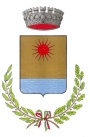 (Provincia di Cosenza)CAP 87075                                                                                                                C.F. e P.IVA 00378820781Piazza della Repubblica, 25                                                                         Tel. 0981550200 Fax 098158388Internet: www.comune.trebisacce.cs.it                                             Mail: info@comune.trebisacce.cs.it                               LAVORICategoriaCategorie di operegeneraliDescrizione sinteticaQualificazioneDPR 207/2010OBBLIGATORIAOG1 Edifici civili e industrialiCostruzione, manutenzione o ristrutturazione di immobili e lavori edili di qualunque genere, completi delle necessarie struttureSIOG2Restauro e manutenzione dei beni immobili sottoposti a tutelaSvolgimento di lavorazioni specialistiche necessarie a recuperare, trasformare,ripristinare, sottoporre a manutenzione immobili di interesse storicoSIOG3Strade, autostrade, ponti, viadotti, ferrovieCostruzione, manutenzione, ristrutturazione strade, marciapiedi, ecc., completi di ogni opera connessa, complementare e accessoria.SIOG4Opere d'arte nel sottosuoloCostruzione, manutenzione, ristrutturazionemediante impiego di specifici mezzi, di interventi in sotterraneo per mobilità su"gomma" e su "ferro", completi di ogni opera connessa, complementare e accessoria (gallerie naturali, trafori, passaggi sotterranei, tunnel)SIOG5Costruzione, manutenzione, ristrutturazioneInterventi necessari per consentire la raccolta di acqua per qualsiasi motivo, localizzati su corsi d’acqua e bacini interni. Comprende le dighe realizzate con qualsiasi tipo di materialeSIOG6Acquedotti, gasdotti, oleodotti opere di irrigazione e di evacuazioneCostruzione, manutenzione o ristrutturazione di interventi a rete necessari per attuare il servizio idrico integrato, completi di ogni opere connessa e accessoriaOG7Opere marittime e lavori di dragaggioCostruzione, manutenzione, ristrutturazione di interventi puntuali comunque realizzati, in acque dolci e salate, che costituiscono terminali per la mobilità su "acqua" ovvero opere di difesa del territorio, completi di ogni opera connessa, complementare o accessoria e di tutti gli impianti necessari (es. moli, banchine, pontili, scogliere, ecc.).SIOG8Opere fluviali, di difesa, disistemazione idraulica e di bonificaCostruzione, manutenzione o ristrutturazione di interventi occorrenti per la sistemazione dicorsi d’acqua naturali o artificiali nonché per la difesa del territorio dai suddetti corsi d’acqua.SIOG9Impianti per la produzione di energia elettricaCostruzione, manutenzione, ristrutturazione degli interventi puntuali necessari per la produzione di energia elettrica, completi di ogni connessa opera muraria, complementare e accessoria.SIOG10Impianti per la trasformazionealta/media tensione e per la distribuzione di energia elettrica in corrente alternata e continua.Costruzione, manutenzione o ristrutturazione degli interventi a rete che sono necessari perla distribuzione ad alta e media tensione e per la trasformazione e distribuzione a bassa tensione all’utente finale di potenza elettricaSIOG11Impianti tecnologiciFornitura, installazione, gestione e manutenzione di un insieme di impianti tecnologici tra loro coordinati e interconnessifunzionalmente, non eseguibiliseparatamente, di cui alle categorie di opere specializzate OS3, OS28 e OS30.SIOG12Opere e impianti di bonifica e protezione ambientaleComprende a titolo esemplificativo le discariche, l’impermeabilizzazione dei terreni per la protezione di falde, bonifica di materiali pericolosi.SIOG13Opere di ingegneria naturalisticaCostruzione, manutenzione, ristrutturazione di opere necessari per la difesa del territorio e il ripristino dell’ecosistema (es. piantumazione, rivegetazione, ecc.)SICategoriaD.P.R. 207/2010Categorie di opere specializzateDescrizione sinteticaQualificazioneobbligatoriaOS1Lavori in terraScavo, ripristino e modifica volumi di terraNOOS2ASuperfici decorate di beni immobili del patrimonio culturale e beni culturali mobili di interesse storico, artistico, archeologico ed etnoantropologicoRiguarda l’esecuzione del restauro, della manutenzione ordinaria e straordinaria di superfici decorate di beni immobili del patrimonio culturale, manufatti di vario genere e materiale.SIOS2BBeni culturali mobili diinteresse archivistico e librarioRiguarda l'intervento diretto di restauro,manutenzione ordinaria e straordinaria di manufatti cartacei e pergamenacei, di materiale fotografico e supporti digitali.SIOS3Impianti idrico-sanitario, cucine, lavanderieFornitura, montaggio e manutenzione o ristrutturazione di impianti idrosanitari, di cucine, di lavanderie, del gas e antincendio, completi di ogni connessa opera murariaSIOS4Impianti elettromeccanicitrasportatoriFornitura, montaggio e manutenzione o ristrutturazione di impianti trasportatori, ascensori, scale mobili, di sollevamento e di trasporto, completi di ogni connessa opera murariaSIOS5Impianti pneumatici e antintrusioneFornitura, montaggio e manutenzione oristrutturazione di impianti antintrusione,completi di ogni connessa opera muraria.SIOS6Finiture di opere generali in materiali lignei, plastici, metallici e vetrosiFornitura e posa in opera, manutenzione e ristrutturazione di carpenteria e falegnameria in legno, di infissi, di rivestimenti, interni ed esterni, di pavimentazione di qualsiasi tipo, ecc..NOOS 7Finiture di opere generali di natura edile e tecnicaCostruzione, manutenzione o ristrutturazione di murature e tramezzature, comprensive di intonacatura, rasatura, tinteggiatura,verniciatura e simili; manutenzione o ristrutturazione delle opere delle finiture di opere generali quali isolamenti termici e acustici, controsoffittature e barriere al fuoco..NOOS8Opere di impermeabilizzazioneFornitura, posa in opera, ristrutturazione di impermeabilizzazioni con qualsiasi materiale e simili.SIOS9Impianti per la segnaletica luminosa e la sicurezza del trafficoFornitura, posa in opera, manutenzione o ristrutturazione di impianti automatici per la segnaletica luminosa e la sicurezza del traffico stradale, metropolitano, ferroviario, ecc..SIOS10Segnaletica stradale non luminosaFornitura, posa in opera, manutenzione o ristrutturazione, esecuzione della segnaleticastradale non luminosa, verticale, orizzontale e complementare.SIOS11Apparecchiature strutturali specialiFornitura, posa in opera e manutenzione o ristrutturazione di dispositivi strutturali comegiunti di dilatazione, apparecchio diappoggio, dispositivi antisismici per ponti e viadotti stradali e ferroviari.SIOS12-ABarriere stradali di sicurezzaFornitura, posa in opera, manutenzione o ristrutturazione dei dispositivi quali barriere,attenuatori d’urto, recinzioni e simili finalizzati alla sicurezza del flusso veicolare. SIOS12-BBarriere paramassi, fermaneve e similiFornitura, posa in opera, manutenzione oristrutturazione delle barriere paramassi esimili, inclusi gli interventi con tecniche alpinistiche.SIOS13Strutture prefabbricate in cemento armatoProduzione in stabilimento industriale e montaggio in opera di strutture prefabbricate in cemento armato normale o precompresso.SIOS14Impianti di smaltimento e recupero dei rifiutiCostruzione e manutenzione ordinaria estraordinaria di impianti di termodistruzione dei rifiuti e connessi sistemi di trattamento fumi e recupero materialiSIOS15Pulizia di acque marine, lacustri e fluvialiPulizia con particolari mezzi tecnici specialidi qualsiasi tipo di acqua e trasporto del materiale di risulta nelle sedi prescritte.SIOS16Impianti per centrali di produzione energia elettricaCostruzione, manutenzione o ristrutturazione di impianti e apparati elettrici a servizio di qualsiasi centrale di produzione di energia elettrica.SIOS17Linee telefoniche e impianti di telefoniaFornitura, montaggio, manutenzione oristrutturazione di linee telefoniche esterne eimpianti di telecomunicazioni, completi di ogni connessa opera muraria.SIOS18Componenti strutturaliProduzione in stabilimento e in acciaioSIOS18-BComponenti per facciate continueProduzione in stabilimento e montaggio in opera di facciate continue costituite da telai metallici ed elementi modulari in vetro o altro materiale.SIOS19Impianti di reti di Fornitura, montaggio e manutenzione telecomunicazioni e di trasmissione datiRistrutturazione di impianti di commutazione per reti pubbliche e private su cavi in rame, fibra ottica, satelliti telefonici, ecc. completi di ogni annessa opera murariaSIOS20-ARilevamenti topograficiEsecuzione rilevamenti topografici specialiSIOS20-BIndagini geognosticheEsecuzione di indagini geognostiche edesplorazioni nel sottosuolo con mezzispeciali.SIOS21Opere strutturali specialiCostruzione di opere destinate a trasferire icarichi di manufatti poggianti su terreni nonidonei a reggere i carichi stessi (es.sottofondazioni, palificate e muri di sostegnospeciali, ancoraggi, ecc.)idonei a reggere i carichi stessi (es.sottofondazioni,SIOS22Impianti di potabilizzazione e depurazioneCostruzione, manutenzione o ristrutturazionedi impianto di potabilizzazione delle acque, compreso recupero di biogas e produzione di energia elettrica, completi di ogni connessa opera murariaSIOS23Demolizione di opereSmontaggio di impianti industriali e demolizione completa di edifici conattrezzature speciali ovvero con uso di esplosivi, taglio strutture in cemento armato edemolizioni in genere, compresa raccolta di materiali di risulta.SIOS24Verde e arredo urbanoCostruzione, montaggio e manutenzione adesempio di campi sportivi, terreni di gioco,sistemazioni paesaggistiche, verde attrezzato, giardini e parchi pubblici, recinzioni.SIOS25Scavi archeologiciRiguarda gli scavi archeologici e le attivitàstrettamente connesse.SIOS26Pavimentazioni e sovrastrutture specialiCostruzione, manutenzione o ristrutturazione di pavimentazioni realizzate con materiali particolari e sottoposte a carichi particolari(es. piste aeroportuali)NOOS27Impianti per la trazione elettricaFornitura, posa in opera e manutenzione sistematica o ristrutturazione di impianti perla trazione elettrica di qualsiasi ferrovia, metropolitana o linea tranviaria (es. centrali ecabine di trasformazione, cavi elettrici, ecc.)SIOS 28Impianti termici e dicondizionamentoFornitura, montaggio, manutenzione oristrutturazione di impianti termici e di impianti per il condizionamento del clima,completi di ogni connessa opera murariaSIOS 29Armamento ferroviarioFornitura, posa in opera e Manutenzione sistematica o ristrutturazione dei binari ferroviari, metropolitani o tranviari, impianti di frenatura e automazione per stazioni smistamento merci.SIOS 30Impianti interni elettrici,telefonici, radiotelefonici, etelevisiviFornitura, montaggio e manutenzione oristrutturazione di impianti elettrici, telefonici, radiotelefonici, televisivi nonché di reti di trasmissione dati e simili, completi  di ogniconnessa opera muraria SIOS 31Impianti per la mobilità sospesaFornitura, montaggio e manutenzione oristrutturazione di impianti e apparecchi di sollevamento e trasporto, completi di ogniconnessa opera muraria (es. filovie, teleferiche, sciovie, gru e simili)SIOS 32Strutture in legnoProduzione in stabilimenti industriali e montaggio in situ di strutture in elementi lignei pretrattatiSIOS 33Coperture specialiCostruzione e manutenzione di coperture particolari comunque realizzate (es. tensostrutture, coperture geodetiche, copriscopri, ecc.)SIOS 34Sistemi antirumore perinfrastrutture di mobilitàCostruzione, posa in opera manutenzione e verifica acustica delle opere di contenimento del rumore stradale (es. altro) barriere in metallo calcestruzzo, legno vetro o altroSIOS 35Interventi a basso impattoambientaleCostruzione e manutenzione di qualsiasi opera interrata con l'utilizzo di tecnologie di scavo non invasive (es. perforazioni orizzontali guidate e non)SIIMPORTI PARI O INFERIORI A EURO 40.000 IMPORTI DA EURO 40.000 A EURO 150.000IMPORTI DA EURO 150.000 FINO AD AD UN MILIONE DI EUROAnnoDescrizione Lavori e CommittenteImporto Iva esclusaAnnoCosto ComplessivoCategoriaD.P.R. 207/2010Descrizione categoriaClassifica- I - II - III o superiore - I - II - III o superiore - I - II - III o superiore - I - II - III o superiore - I - II - III o superiore - I - II - III o superiore - I - II - III o superiore - I - II - III o superiore - I - II - III o superiore AnnoDescrizione Lavori e CommittenteImporto Iva esclusaart. 1lettera a)Impianti di produzione, di trasporto, di distribuzione e di utilizzazione dell’energia elettrica all’interno degli edifici a partire dal punto di consegna dell’energia fornita dall’ente distributoreart. 1lettera b)Impianti radiotelevisivi ed elettronici in genere, antenne e impianti di protezione da scariche atmosfericheart. 1lettera c)Impianti di riscaldamento e di climatizzazione azionati da fluido liquido, aeriforme, gassoso e di qualsiasi natura o specieart. 1lettera d)Impianti idrosanitari nonché di trasporto, di trattamento, di uso, di accumulo e di consumo di acqua all’interno degli edifici a partire dal punto di consegna dell’acqua fornita dall’ente distributoreart. 1lettera e)Impianti per il trasporto e l’utilizzazione di gas allo stato liquido e aeriforme all’interno degli edifici a partire dal punto di consegna del combustibile gassoso fornito dall’ente distributoreart. 1lettera f)Impianti di sollevamento di persone o di cose per mezzo di ascensori, di montacarichi, di scale mobili e simili art. 1lettera g)Impianti di protezione antincendioSERVIZI E FORNITUREAnnoDescrizione Lavori e CommittenteImporto Iva esclusaSERVIZI DI ARCHITETTURA E INGEGNERIAEdilizia scolasticaEdilizia civileEdilizia edifici pubbliciStrutture in cemento armatoStrutture in acciaioStrutture in legnoImpianti elettriciImpianti informaticiImpianti idrauliciImpianti termiciImpianti acusticiInfrastrutture per la mobilitàIdraulicaPaesaggio, Ambiente, Naturalizzazione, Agroalimentare, ZootecnicaRuralità, ForesteTerritorio e UrbanisticaSicurezza cantieriGeologiGeotecniciLaboratori materialiCollaudatoriConsulenzaAltro (specificare)AnnoDescrizione Lavori e CommittenteImporto Iva esclusa